PIANO DIDATTICO PERSONALIZZATOPER ALUNNI CON ALTRE CERTIFICAZIONIDIVERSE Dai DSAANNO SCOLASTICO………………PDP BES 2PIANO DIDATTICO PERSONALIZZATO PER GLI ALUNNI CON DISTURBI DA DEFICIT DELL’ATTENZIONE (ADHD) o altre CERTIFICAZIONIAlunno/a__________________________________________________Anno Scolastico____________________Plesso______________________________ScuolaPrimariaSecondariaClasse______________Sezione_____________Docente coordinatore di classe__________________DATI PERSONALI DELL’ALUNNO/ALuogo e data di nascita___________________________Residenza: Località __________________via/piazza __________________n__ cap _____Contatti: telefono fisso/cellulare della famiglia_____________________________ LE INFORMAZIONI SANITARIELa diagnosi specialistica ___________________________________________________________Codice ICD10_______________________Diagnosi redatta da (nome, cognome e qualifica)_______________________________________Rilasciata da: Azienda Sanitaria Provinciale ASP / Distretto CT2-U.O.NP.I.Data rilascio della certificazione_____________________________   Esperto/i ASP di riferimento (nome e cognome) ________________________________________ GLI INTERVENTI TERAPEUTICILO SVILUPPO FISICOIndicare se l’alunno ha deficit :LO SVILUPPO PSICHICOPer ogni Area tracciare una X nella casella che indica il grado di difficoltà riscontrato, seguendo come scala di riferimento: 0 nessuna difficoltà; 1 difficoltà lieve; 2 difficoltà media; 3 difficoltà graveLE ABILITA’ STRUMENTALI                  (Tracciare una X sulla casella corrispondente)LETTURASCRITTURACarattere usato: [ ] stampato maiuscolo     [ ] stampato minuscolo    [ ] corsivoABILITÀ DI CALCOLOSTRATEGIE UTILIZZATE NELLO STUDIO - STILI COGNITIVI   (Tracciare una X sulla casella corrispondente)CARATTERISTICHE DEL PROCESSO DI APPRENDIMENTO(Inserire le informazioni raccolte tramite osservazioni e colloqui)PROGRAMMAZIONE EDUCATIVO-DIDATTICALINEE DI INTERVENTO DIDATTICO DA PRIVILEGIARE (Tracciare una X sulla casella corrispondente)ATTIVITÀ’ DA SVOLGERE                                               (Tracciare una X sulla casella corrispondente)GLI STRUMENTI COMPENSATIVI                                       (Mettere una X sugli strumenti utilizzati)LE MISURE DISPENSATIVE                             (Mettere una X sulle misure adottate)ADEGUAMENTI PER DISCIPLINA        (Indicare gli obiettivi da conseguire)IL PATTO SCUOLA-FAMIGLIAGli impegni della famigliaIl sostegno motivazionale:I genitori si impegnano a guidare il figlio nell'accettazione consapevole delle sue difficoltà; nella valorizzazione delle competenze possedute; nel conseguimento di un sempre maggiore grado di autonomia.Le modalità di aiuto nell’esecuzione dei compiti a casa.-Lo studente, a casa, è seguito nello studio dalle seguenti persone:_______________________________________-Per le seguenti attività: ____________________________________________________________________________________________________________________________________________________________________________________________________________________________________________________________________________________________________________________________________________________________________________I genitori si impegnano inoltre a controllare che il figlio esegua i compiti assegnati e che porti a scuola il materiale didattico richiesto dai docenti.VERIFICA E VALUTAZIONE                                           (Tracciare una X sulla casella corrispondente)Le parti coinvolte si impegnano a rispettare quanto condiviso e concordato, nel presente PDP, per il successo formativo dell'alunno/a. Il presente piano didattico personalizzato può essere rivisto in qualsiasi momento. Da stampareCOLLOQUIO CON LA FAMIGLIA IN DATA …………………………DICHIARAZIONE DELLA  FAMIGLIA I sottoscritti ________________(padre)_________________(madre), in accordo con le indicazioni del Consiglio di classe ……………, esprimono parere favorevole ad una personalizzazione/individualizzazione del percorso formativo dell’alunno/a……………………. Inserito nella classe……………………  sez ……………… della scuola primaria/secondaria per l’anno scolastico …………………Il progetto definisce obiettivi di apprendimento specifici ed adeguati alle effettive capacità dello studente, al fine di consentirne lo sviluppo delle potenzialità e la piena partecipazione alle attività educative e didattiche. A fine anno scolastico l’esito positivo, cioè il passaggio alla classe successiva/l’ammissione all’esame dipenderà dal raggiungimento dei risultati previsti dal PDP. Data………………………..                                        FIRMA DEI GENITORI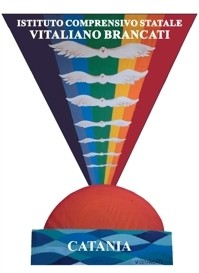 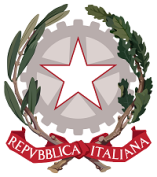 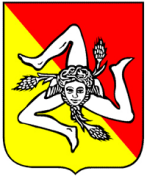 I.C. “V. Brancati”Ministero dell’IstruzioneRegione SicilianaIstituto Comprensivo Statale “Vitaliano Brancati”Istituto Comprensivo Statale “Vitaliano Brancati”Istituto Comprensivo Statale “Vitaliano Brancati”Istituto Comprensivo Statale “Vitaliano Brancati”Istituto Comprensivo Statale “Vitaliano Brancati”Viale S. Teodoro n. 2 - 95121 CATANIA – Tel. 095/457478 – Fax 095/209514  – C.F. 80014150876Viale S. Teodoro n. 2 - 95121 CATANIA – Tel. 095/457478 – Fax 095/209514  – C.F. 80014150876Viale S. Teodoro n. 2 - 95121 CATANIA – Tel. 095/457478 – Fax 095/209514  – C.F. 80014150876Viale S. Teodoro n. 2 - 95121 CATANIA – Tel. 095/457478 – Fax 095/209514  – C.F. 80014150876Viale S. Teodoro n. 2 - 95121 CATANIA – Tel. 095/457478 – Fax 095/209514  – C.F. 80014150876E-mail: ctic886005@istruzione.it  pec: ctic886005@pec.istruzione.ithttps://www.icbrancati.edu.itE-mail: ctic886005@istruzione.it  pec: ctic886005@pec.istruzione.ithttps://www.icbrancati.edu.itE-mail: ctic886005@istruzione.it  pec: ctic886005@pec.istruzione.ithttps://www.icbrancati.edu.itE-mail: ctic886005@istruzione.it  pec: ctic886005@pec.istruzione.ithttps://www.icbrancati.edu.itE-mail: ctic886005@istruzione.it  pec: ctic886005@pec.istruzione.ithttps://www.icbrancati.edu.itTipologia di interventoOperatore di riferimentoLogoterapiaPsicoterapiaAltro. SpecificareANALISI DELLA SITUAZIONE DI PARTENZA PROFILO DELL’ALUNNO/ADeficit sensorialiProblemi di controllo del movimentoProblemi di lateralizzazioneArea Cognitiva0123Ha capacità di attenzioneHa capacità di memoriaSi sa concentrareHa capacità di comprensioneSa elaborare conoscenzeArea della Comunicazione0123Ha capacità di ascoltoSi esprime in maniera appropriataSa conversareSa riferire fatti personali Sa esprimersi con linguaggi non verbali Sa usare le nuove tecnologieArea dell’Apprendimento 0123Sa esporre un argomento di studioSa risolvere problemi di tipo logico -  matematicoÈ in grado di effettuare ricercheUsa le competenze acquisite per realizzare idee Area Relazionale0123Sa lavorare in gruppoSa rispettare le regoleÈ capace di controllare le emozioniSa gestire i rapporti con i docentiAutonomia Personale0123Ha cura della propria personaHa cura dei propri oggettiHa cura degli spazi di vita È consapevole delle proprie difficoltàHa stima di séSa  studiare da soloArea dell’Autonomia Sociale0123Sa instaurare rapporti con gli altriSa gestire i conflittiSa mantenere relazioni di amiciziaEffettua attività sportiveCapacitàLegge intere frasi Legge brani brevi Legge brani di media lunghezzaLegge brani lunghiModalitàModalitàLegge in maniera intuitivaLegge in maniera lineareLegge in maniera veloceCorrettezzaEffettua salti di parole e da un rigo all’altroEffettua salti di punteggiatura Legge in maniera correttaComprensioneComprende semplici frasi Comprende brevi braniComprende brani di media lunghezzaComprende brani lunghiGrafia. Qualità del trattoPressato: grafia calcata, contratta, inclinata, con direzione irregolareFluido: grafia allargata, con difficoltà a rispettare  linea e marginiImpulsivo: grafia precipitosa, a scatti, con frequenti interruzioniLento: buona grafia con tempi di scrittura piuttosto lunghiMaldestro: grafia pesante, dimensioni delle lettere irregolariCapacità di scritturaScrive singole parole Scrive frasi  breviScrive frasi lungheScrive brani brevi Scrive brani di media lunghezza Scrive brani lunghiModalità di scritturaÈ capace di copiareScrive sotto dettaturaRiesce a scrivere da soloCorrettezza. Presenta come errori ricorrentiErrori fonetici: doppie, accenti…Errori ortografici nell’uso dell'h, degli apostrofi, degli accentiErrori semantico-lessicali (ad es. l'ago/lago…)Altri errori ricorrenti da indicareAltri errori ricorrenti da indicareCapacità di baseSa riconoscere i simboli numericiSa associare il simbolo alla quantitàSa comporre, scomporre e comparare quantitàSa conoscere il valore posizionale delle cifreSa eseguire seriazioni e classificazioniSa risolvere problemiUlteriori capacità di base evidenziate nel settore logico – matematicoUlteriori capacità di base evidenziate nel settore logico – matematicoAbilità nel calcolo oraleUsa strategie di calcoloRicorda le tabellineUlteriori difficoltà evidenziate nel calcolo oraleUlteriori difficoltà evidenziate nel calcolo oraleAbilità nel calcolo scrittoSa mettere in colonna i numeriSa eseguire le quattro operazioniUlteriori difficoltà evidenziate nel calcolo scrittoUlteriori difficoltà evidenziate nel calcolo scrittoSottolinea frasi e parole-chiave; evidenzia i passaggi importanti (stile visivo)Ascolta le lezioni, legge ad alta voce, parla fra sé e sé mentre studia (stile uditivo)Utilizza immagini, mappe, internet, per acquisire informazioni (stile verbale/non verbale)Prende appunti, costruisce schemi di ciò che ha studiato (stile riflessivo)Manipola oggetti, utilizza la sperimentazione concreta (stile pragmatico)Interessi particolari evidenziati nelle aree disciplinari Abilità particolari evidenziati nelle aree disciplinari Tempi di esecuzione dei compiti in rapporto alla media della classe Altre caratteristiche evidenziate Informazioni fornite dai genitori sullo studente e sulla sua vita extrascolastica ( abitudini, interessi, uso del tempo libero):A livello di classeA livello di classeRidurre le lezioni con spiegazioni frontali prolungati nel tempoSvolgere una lezione introducendo pochi concetti per volta, seguiti da esempi pratici (esercizi alla lavagna, visione di foto, filmati…)Evitare lezioni con tempi vuoti che ostacolano la concentrazionePrediligere attività di apprendimento cooperativo in classe o in gruppoPromuovere, di frequente, attività di tutoring, in coppia o in gruppoFavorire l’operatività e lo studio delle discipline con esperienze diretteA livello personaleA livello personaleRendere l’alunno partecipe del percorso didattico da compiere Semplificare le conoscenze complesse con linguaggi e concetti faciliFornire indicazioni chiare sulle procedure da seguire, anche con una scaletta dei punti da svolgereIntrodurre nuovi argomenti di studio partendo dalle conoscenze già possedute dallo studenteUsare strumenti compensativi e misure dispensative  Rendere l’alunno consapevole del proprio modo di apprendere Sviluppare processi di autovalutazione dei risultati conseguiti nelle attività svolteAltre linee di intervento da seguire Altre linee di intervento da seguire Attività di recupero per acquisire i livelli minimi di competenza previsti dal percorso di studioAttività per approfondire conoscenze, abilità, competenzeAttività didattiche da svolgere in coppia con un tutorAttività didattiche da svolgere in piccolo gruppoAttività ed esercitazioni, a carattere pratico, da svolgere in laboratorioAttività didattiche da svolgere all’esterno della scuolaAltri tipi di attività. Specificare…Altri tipi di attività. Specificare…Alfabetiere e tabella dei caratteri ( nelle cl. I della scuola primaria )Schemi, mappe concettuali, tabelle, grafici, formulariCalcolatrice/computer con foglio di calcoloIl computer con la videoscrittura ed il correttore ortograficoLibri digitali, vocabolario multimediale  e software didattici freeRisorse audio: il registratore; la sintesi vocale Lettura ad alta voce, da parte dell’insegnante, delle prove di verificaAltri strumenti compensativi utilizzati. Specificare Altri strumenti compensativi utilizzati. Specificare Dispensa dalla scrittura in corsivoDispensa dalla scrittura in stampatello minuscoloDispensa dalla lettura ad alta voceDispensa dal prendere appuntiDispensa dai tempi standard di esecuzione dei compitiDispensa dal copiare alla lavagnaDispensa dalla dettatura di testi ed appuntiDispensa da un eccessivo carico di compitiDispensa dallo studio mnemonico delle disciplineRiduzione del numero delle prove da sostenere nelle verificheAltre misure dispensative utilizzati. Specificare Altre misure dispensative utilizzati. Specificare AREA LINGUISTICAItalianoProgramma di classe Programma semplificato per il raggiungimento di obiettivi minimiAltro…………………………………………………………………………………………………………………………………………………………………………………………………………………………………………………………………………………………………………………………………Obiettivi……………………………………………………………………………………………………………………………………………………………………………………………………………………………………………………………………………………………………………………………………………………………………………………………………………………………………………………………………………………………………………………………………………………………………………………………………………………………………………………………………………………………IngleseProgramma di classe Programma semplificato per il raggiungimento di obiettivi minimiAltro…………………………………………………………………………………………………………………………………………………………………………………………………………………………………………………………………………………………………………………………………Obiettivi…………………………………………………………………………………………………………………………………………………………………………………………………………………………………………………………………………………………………………………………………………………………………………………………………………………………………………………………………………………………………………………………………………………..SpagnoloProgramma di classe Programma semplificato per il raggiungimento di obiettivi minimiAltro…………………………………………………………………………………………………………………………………………………………………………………………………………………………………………………………………………………………………………………………………Obiettivi……………………………………………………………………………………………………………………………………………………………………………………………………………………………………………………………………………………………………………………………………………………………………………………………………………………………………………………………………………………………………………………………………………………AREA STORICO – GEOGRAFICAStoriaProgramma di classe Programma semplificato per il raggiungimento di obiettivi minimiAltro…………………………………………………………………………………………………………………………………………………………………………………………………………………………………………………………………………………………………………………………………Obiettivi…………………………………………………………………………………………………………………………………………………………………………………………………………………………………………………………………………………………………………………………………………………………………………………………………………………………………………………………………………………………………………………………………………………………………………………………………………………………………………………………………………………………………………GeografiaProgramma di classe Programma semplificato per il raggiungimento di obiettivi minimiAltro…………………………………………………………………………………………………………………………………………………………………………………………………………………………………………………………………………………………………………………………………………………………………………………………………………………………………………………………………………………………………Obiettivi……………………………………………………………………………………………………………………………………………………………………………………………………………………………………………………………………………………………………………………………………………………………………………………………………………………………………………………………………………………………………………………………………………………………………………………………………………………………………………………………………………………………………………………………………………………………………………………………………………………………………………………AREA LOGICO – MATEMATICAMatematica Programma di classe Programma semplificato per il raggiungimento di obiettivi minimiAltro…………………………………………………………………………………………………………………………………………………………………………………………………………………………………………………………………………………………………………………………………Obiettivi…………………………………………………………………………………………………………………………………………………………………………………………………………………………………………………………………………………………………………………………………………………………………………………………………………………………………………………………………………………………………………………………………………………………………………………………………………………………………………………………………………………………………………AREA TECNICO-SCIENTIFICAScienze Programma di classe Programma semplificato per il raggiungimento di obiettivi minimiAltro…………………………………………………………………………………………………………………………………………………………………………………………………………………………………………………………………………………………………………………………………………………………………………………………………………………………………………………………………………………………………Obiettivi……………………………………………………………………………………………………………………………………………………………………………………………………………………………………………………………………………………………………………………………………………………………………………………………………………………………………………………………………………………………………………………………………………………Tecnologia Programma di classe Programma semplificato per il raggiungimento di obiettivi minimiAltro…………………………………………………………………………………………………………………………………………………………………………………………………………………………………………………………………………………………………………………………………………………………………………………………………………………………………………………………………………………………………Obiettivi……………………………………………………………………………………………………………………………………………………………………………………………………………………………………………………………………………………………………………………………………………………………………………………………………………………………………………………………………………………………………………………………………………………………………………………………………………………………………………………………………………………………AREA ARTISTICO-ESPRESSIVAProgramma di classe Programma semplificato per il raggiungimento di obiettivi minimiAltro………………………………………………………………………………………………………………………………………………………………………………………………………………………………………………………………………………………………………………………………………………………………………………………………………Obiettivi……………………………………………………………………………………………………………………………………………………………………………………………………………………………………………………………………………………………………………………………………………………………………………………………………………………………………………………………………………………………………………………………………………………AREA MOTORIAProgramma di classe Programma semplificato per il raggiungimento di obiettivi minimiAltro……………………………………………………………………………………………………………………………………………………………………………………………………………………………………………………………………………………………………………………………………………………………………………………………………………………………………………………………………………………………………………………Obiettivi………………………………………………………………………………………………………………………………………………………………………………………………………………………………………………………………………………………………………………………………………………………………………………………………………………………………………………………………………………………………………………………………………………………………MODALITA’Effettuare compiti ed interrogazioni programmate, indicando il giorno in cui saranno svolti e anticipando gli argomenti delle prove, in modo da consentire un’adeguata preparazioneTrasformare, quando è possibile,  i compiti scritti in prove a carattere orale, in una logica di compensazione collegata alle difficoltà derivanti dal disturbo sofferto dall’alunnoUtilizzare prove oggettive a scelta multipla o vero/falso; esercizi a completamento; prove adattate di comprensione e produzione. Assegnare tempi più lunghi per lo svolgimento delle verificheUtilizzare strumenti compensativi per le prove scritte e orali, nei vari ambiti del sapereAssegnare tempi più lunghi nell’esecuzione delle prove scritte della prova Invalsi e degli esami di Stato, nella classe terza, terminale del I ciclo di istruzionePrivilegiare l’utilizzo di prove informatizzate e trasferite su supporto informatico, per sostenere la prova nazionale InvalsiCRITERIEffettuare valutazioni degli elaborati scritti più attente ai contenuti che non alla correttezza formale.Effettuare le valutazioni dei risultati conseguiti nelle varie aree disciplinari sulla base degli obiettivi essenziali definiti in ciascuna di essa, all’interno di questo Piano didattico personalizzatoAssegnare votazioni che tengano conto dell’impegno profuso dall’alunno e dei progressi compiuti dall’inizio del percorso scolasticoValutare il comportamento degli alunni con disturbo dell’attenzione e dell’iperattività, ADHD, in riferimento ai deficit causati dal disturboAltri criteri di verifica. Specificare	COGNOME E NOMEGenitoriGenitoriDocentiDocentiDocentiDocentiDocentiDocentiDocentiDocentiDocentiReferente BESDirigente Scolastico